Formular bitte vollständig ausfüllen und an: muse@stmk.gv.at per Mail retournieren. 1 verpflichtendes Hörbeispiel als Audiofile/Videofile (auch mit Handy erstellt) per WeTransfer an muse@stmk.gv.at senden oder alternativ als YouTube-Link im Formular angeben.Bitte die Einreichfrist am 30.04.2022 beachten! 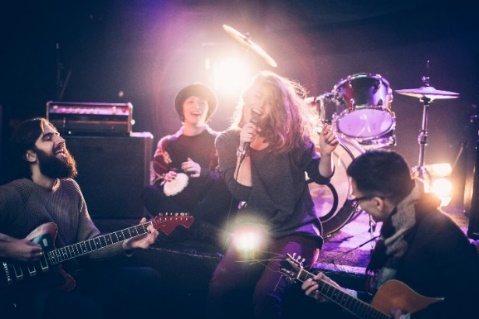 BandnameNamen und Alter aller BandmitgliederInnen (Das Durchschnittsalter darf nicht höher als 20 Jahre betragen!)Kurzer Band-Lebenslauf BandnameNamen und Alter aller BandmitgliederInnen (Das Durchschnittsalter darf nicht höher als 20 Jahre betragen!)Kurzer Band-Lebenslauf Kontaktdaten einer Ansprechperson(Name, Tel., Mail)Besetzung (Name plus Instrument angeben)Link zu YouTube-Video (alternativ: ein aussagekräftiges Audiofile/Videofile mit 2-3 Min. per WeTransfer senden)Kurzbeschreibung der Band (u.a. Stil) BandmottoWas erhofft ihr euch vom Coaching-Day?